          Балаға өзінің бірегейлігін түсінуге қалай көмектесу керекКез келген" Мен", тіпті ең бастысы – бұл бірлік емес, көп күрделі әлем, бұл кішкентай жұлдызды аспан, формалар, сатылар мен күйлер, тұқым қуалаушылық пен мүмкіндіктер.Көптеген ұлы ойшылдар өмірдің мақсаты өзін барынша көрсету деп санайды. Бірақ өзінің әлеуетін іске асыру үшін адам өзін сезінуі, өз жанының хаосына батылдығы мен ықыласына ие болуы қажет. Балаға өзін ұялмауға қалай көмектесуге болады, өзінің бірегейлігін білдіруге, өз табиғатын ұстануға қалай көмектесуге болады?Біз Сізбен көптеген нәрселерді балалар интуитивті сезінетінін айттық. Сондықтан, егер сіз балаңыз өзінің ерекше қасиеттерімен мақтан еткіңіз келсе, осы қасиеттерге деген өз көзқарасыңызды қараңыз. Алдымен, мінез-құлқыңызға назар аударыңыз, өзіңізге бірнеше сұрақ қойыңыз.1. Мен оны басқалардан ерекшелейтін балада қасиеттерді қабылдай аламын ба?2. Мен балада өзінің бірегей қасиеттері үшін мақтаныш сезімін ынталандырамын ба?3. Мен баланың өздерін, өз мүдделерін, шынайы сезімдерін тереңірек ашуға мүмкіндігі бар жағдайларды құрамын ба?Балаға туғаннан бастап жеке тұлға ретінде қарауға эзотериялық бағыттағы философтардың еңбектері көмектеседі. Олардың көзқарастары күтпеген жағдайларға толы, әсіресе біз үшін, посткеңестік кеңістік педагогтары үшін, ал олардың көптеген идеялары таңқаларлық және түсініксіз болып көрінеді. Бірақ мен бір нәрсені атап өткім келеді: эзотериялық философияға әртүрлі көзқараспен қарауға болады, бірақ баланың мәнін түсіндіруде осындай тәсіл бар екенін білу керек, әрбір ойлы тәрбиеші керек. Көптеген адамдарға осы философия балаға құрметпен және түсіністікпен қарауға көмектесті.Әрбір бала өзінің бірегейлігін сезінуді қажет етеді, ол оның ерекше қасиеттерінің басқалармен бағаланғанын және құрмет сезімін тудырмайтынын білгісі келеді. Айтпақшы, туа біткен сапа емес, өмір барысында пайда болатын өзін-өзі құрметтеу сіздің сәбиіңіздің өзін-өзі бағалау қалай дамитындығына тікелей байланысты.Бұл ретте, даралықты дамыту – өзін ішкі түсінуден, өз ерекшелігін ұғындырудан басталатын бірте-бірте процесс екенін есте сақтау маңызды. Баланың өзін сезінуіне қарай, ол оның барлық қасиеттері басқа адамдарға тән емес, оның бейнесі басқаның картинасымен сәйкес келмеуі мүмкін екенін көбірек байқайды.Жоғары өзін-өзі бағалау үшін балада басқалардан өз айырмашылығын ұғынудың жай ғана дамығаны маңызды емес, бірақ ол өзінің осы ерекшеліктерімен жайлы болуы үшін, ол өзі туралы ойлауы үшін: "менде басқалардың сапасы жоқ. Мен сияқты әлемде енді жоқ. Мен жалғыз және бірегей! Керемет болса қалай!»Мұндай күрделі заттар туралы американдық оқулық өзінің жасөспірім оқырмандарына таңқаларлық айтады: "Сенің жеке басың-бұл сені біреуден ажырататын сезімдердің, ойлар мен мінез-құлықтың бірегей комбинациясы. Сіздің жеке тұлғаңыз мәселеңізге, жаңа жағдайларға және басқа да оқиғаларға деген әсеріңмен анықталады. Сенің концепцияң – бұл сен ие бірегей қасиеттерге көзқарас. Негізінен бұл өзіңді қалай көресің. Қалай аласың сипаттау керек. Күшті жақтарын әлсіз жақтары сияқты жақсы сипаттай аласың ба? Кейде жасөспірімдер өз кемшіліктерін фокустауға немесе асыра көрсетуге бейім және күшті жақтарға назар аудармайды. Бұл мен-тұжырымдаманың артық теріс қалыптасуына алып келеді".Шынында да, көптеген балалар өздерін өздерімен жайлы сезінбейді, сонымен қатар, өз дәмін "қысудың" орнына, олар өз кемшіліктерінде, өзіне өкінішінде шомылады. Сондықтан мұндай балалар үшін оларға көмектесетін жаттығулар пайдалы болады:* өзіңізді қабылдау, олардың бірегейлігі, олардың басқалардан ерекшеленетін қасиеттері.Жоғары өзін-өзі бағалау әр адам махаббат пен қабылдауға лайықты білімнен басталады;• өз мүдделерін, рөлдері мен қабілеттерін түсіну. Бала басқалардан өз айырмашылықтарын түсінгенге дейін ол қандай екенін түсінуі тиіс.Алдымен төмендегі ойындарды көріңіз.Менің шедеврім "жаттығулары»Түрлі – түсті қағазды, қарындаштарды алыңыз және бес минут ішінде кез-келген суретті салыңыз-бұл қарапайым сурет немесе абстракция болу үшін жақсы. Бұл шығармашылық кезінде балалармен сөйлесіңіз, әзілдеріңіз. Аяқтағаннан кейін: "сіз бұрын көрдіңіз бе? Бұл дәл?»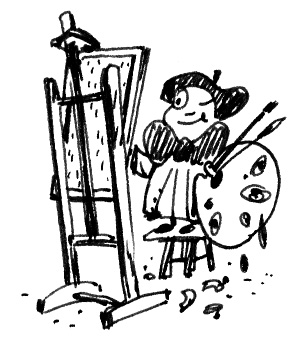 Балаларды сіздің шедевріңіз қандай болса да, оны қайталау мүмкін емес деген ойға шығарыңыз, себебі дәл сол сияқты сызықтарды өткізуге және бояуларды таңдауға болмайды. Сурет өте ұқсас болуы мүмкін. Бірақ бұл бірдей болмайды.Дискуссиядан кейін балалар өз туындыларын өздері түсірсін (5-10 минут). Содан кейін олармен әрбір сурет бірегей және әр адамның бірегей екенін талқылаңыз. Оларды әр қайсысының өз ерекшелігі, өз ерекшеліктері бар деген ойға жеткізіңіз, олардың әрқайсысы таптырмас және оны қайталау мүмкін емес.2. Жаттығу " егер менің нәрселер сөйлей алатын болса»Егер олар сөйлесе алатын болса, балаға ол туралы оның заттарын айтып берер еді деп ойлауды ұсыныңыз ба? Талқылау үшін, мысалы, келесі заттарды алыңыз: тіс щеткасы, теледидар, төсек, туфли, велосипед, көйлек, қуыршақ, кітап.3. Жаттығу " менің жарнама»Балаларға келесі тапсырма ұсыныңыз: "газетке хабарландыру бер (30 сөз). Бұл сөздер не болады? Мұны сенімен кездесуге тырысыңыз".4. Менің коллаж " жаттығуы»"Мен "деген үлкен әріп секцияларға бөлінеді, содан кейін балаларға қатысты журналдардан суреттер, фотосуреттер, суреттер толтырылады.5. Менің армандарым " жаттығуы»Баланың басы профилін немесе оның сұлбасын сызыңыз. Оның ішінде: "сен не туралы армандайсың? Сенмен не болғың келеді?»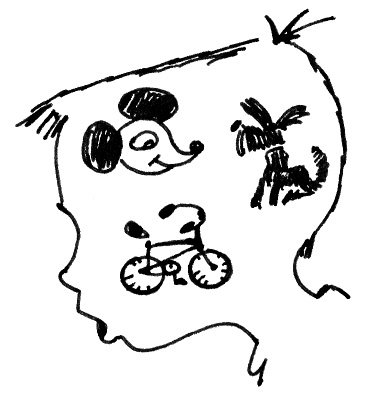 6. «Жарқын жұлдыз»  жаттығуы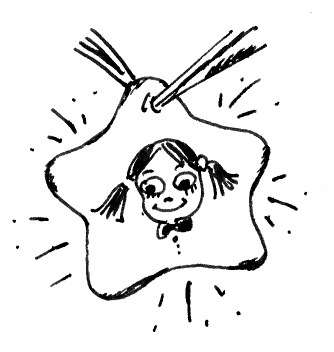 Балаға жұлдызшаның ортасында өз портретіңізді салуды немесе фотосуретті жапсыруды ұсыныңыз, ал жұлдыздың әрбір сәулесінде өзі туралы бірдеңе жазуды (салуды) ұсыныңыз (өзіне не ұнайды, ол мақтан тұтады).7. Жаттығу " уақыт капсуласы»Балаға келесі тапсырма ұсынылады:"Бүгін өз өміріңді ойла. Сіз есте қалғыңыз келе ме? Қағаздың ұзын жолағын алыңыз және бүгінгі өзіңіз туралы сызыңыз (жазыңыз). Сен өз қолыңның және аяқтың іздерін, отбасы суретін, сүйікті кино, кітап, жақын дос, сүйікті тамақ және т. б. қосуға болады.Өз туындысы Мен шөлмектегі алабұға (шөлмектерді жасыру немесе керісінше, шкафқа қоюға болады). Жыл сайын коллекцияға жаңа экспонат қосылады".8. Хвастунишка " Жаттығуы»5 баладан тұратын топта әрқайсысына 3 минут ішінде өзін мақтауға мүмкіндік беріледі. Соңында талқылау керек: балалар өздерін мақтан тұтқан кезде сезінді ме? Басқалардың рухын тыңдау жайлы болды ма? Оларға басқа да оқиғалар қызықты болып көрінген бе?9. "Менің қасиеттерімнің шкафы" жаттығуы»Балаға мынадай тапсырма ұсыныңыз: "қағаздың әрбір бөлігінде сені сипаттайтын сын есім жазыңыз". Содан кейін ол жазылған карточкаларды төменде ең аз мақтан тұтатын қасиеттер, ал жоғары жағында ол ең мақтан тұтатын қасиеттер болып табатындай етіп құрсын. Оны "шкаф" талқылаңыз.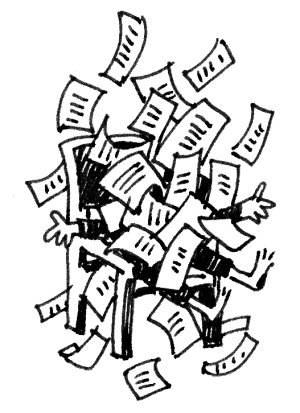 10. "Мақтаныш" Жаттығуы»Жүргізуші балалардың әрқайсысына келесі тапсырманы ұсынады: "ойлан, қандай жағдайларда өзіңе қайыр боласың? Денеңде не сезінесің? Сіз қалай демаласыз? Бас пен арқаны қалай ұстайсың?Өзіңізді қалай көретінін көрсететін суретті сызыңыз. Өз мақтанышыңды, оны қалай елестетесің, немесе сіз мақтан тұтқан сәтте өзіңізді тарта аласыз. Мүмкін, сен жақсы не істей аласың, не істей аласың, не болмаса басқаға қалай көмектесесің немесе өзіңді жеңе отырып, қиын нәрсе жасайсың..." (10-15 минут.)Содан кейін балалар төрт топқа жиналады, бір-біріне суреттер көрсетіп, оларды талқылайды. Балалар өздерінің суреттерін бір-біріне көрсеткенде өздерін қалай сезінгенін сұраңыз. Олардың отбасыларындағы жағдай - балалар өз мақтанышын көрсете ала ма? Ата-аналар олардың сезімдерін бөлісе ме?Балаларға топ алдында сөз сөйлеуді, өз суреттерін көрсетуді және олардың мақтаныштарын айтып беруді ұсыныңыз. Әрбір әңгімеден кейін топ тұрып, қол шапалақтайды. Бұл кішкентай рәсім топтық бірлікті күшейтуге көмектеседі. Балалармен мақтанудың маңызын талқылаңыз.* неге мақтаныш сезінуге мүмкіндік беру маңызды?* қашан мақтаныш мақтандыққа айналады?* не жақсы және не жаман, біз өзімізді басқалармен салыстырамыз?Басты туралы қысқаша* Әр адамның өзіндік ерекшеліктері бар, әрқайсысы қайталанбас деп ойлауға балаңызды жеткізіңіз.* Егер сіз балаңыз өзінің ерекше қасиеттерімен мақтан еткіңіз келсе, өзіңнен бастаңыз – осы қасиеттерге деген өз көзқарасыңыздан.* Балаға оның барлық сапасы басқа адамдарға тән емес екенін, оның бейнесі басқаның картинасымен сәйкес келмеуі мүмкін екенін көруге көмектесіңіз.* Бала өзінің "ерекшеліктерімен" жайлы болуы керек. Оған ойға келуге мүмкіндік беріңіз: "менде басқалардың сапасы жоқ. Мен сияқты әлемде енді жоқ. Мен жалғыз және бірегей! Керемет болса қалай!»